ОПРОСНЫЙ ЛИСТ ДЛЯ ЗАКАЗА РУКАВА ТЕЛЕСКОПИЧЕСКОГО ЗАГРЗЧИКА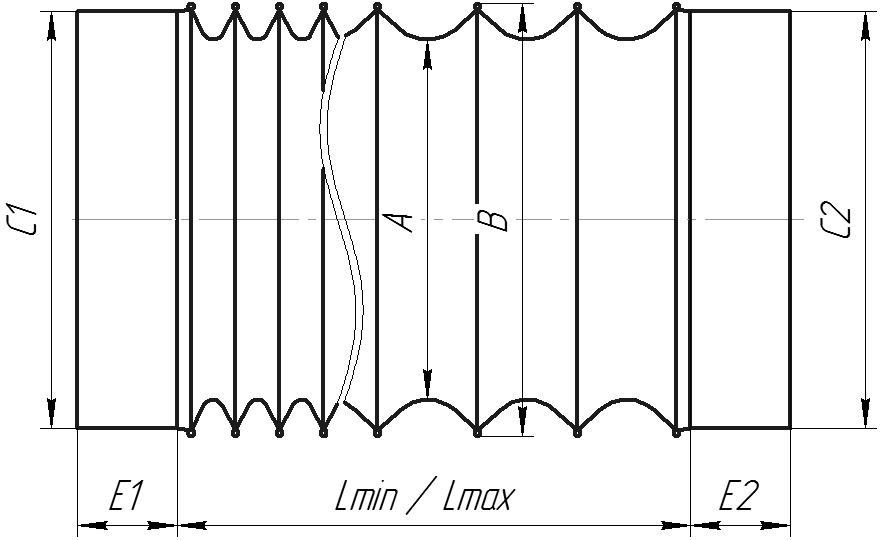 Дата:Название предприятия:Контактное лицо	ДолжностьТелефон:	Электронный адрес:	Условный проходной диаметр А, мм:Диаметр армирующего кольца В, мм:Посадочный диаметр С1, мм:Посадочный диаметр С2, мм:Ширина посадочной манжеты Е1, ммШирина посадочной манжеты Е2, ммМаксимальное растяжение (Lmax), мм:Минимальное сжатие (Lmin), мм:Диаметр сечения армирующих колец, ммРабочая температура:Транспортируемый продукт:Агрессивная среда:Скорость перемещения, м/мин:Срок службы оригинального рукава:Количество штук:Комментарий: